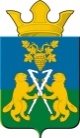 ДУМА	Ницинского сельского поселения	Слободо – Туринского муниципального районаСвердловской областипятого созываРЕШЕНИЕот 01 марта 2024 г.                                                                                №118-НПА                                                          с.НицинскоеО внесении изменений в Решение Думы Ницинского сельского поселения от 09.12.2022 г. №32-НПА «Об утверждении Положения о старостах сельских населённых пунктов, входящих в состав Ницинского сельского поселения» (в редакции Решения Думы Ницинского сельского поселения от 28.02.2023 №45-НПА, от 31.08.2023 №72-НПА)В целях приведения нормативных правовых актов в соответствие с действующим законодательством, рассмотрев экспертное заключение от 26.10.2023 №608-ЭЗ по результатам правовой экспертизы Решения Думы Ницинского сельского поселения от 09.12.2022 №32-НПА «Об утверждении Положения о старостах сельских населённых пунктах, входящих в состав Ницинского сельского поселения» (в редакции решения Думы Ницинского сельского поселения от 28.02.2023 №45-НПА, от 31.08.2023 №72-НПА), руководствуясь Уставом Ницинского сельского поселения, Дума Ницинского сельского поселенияРЕШИЛА:	1. Внести в Решение Думы Ницинского сельского поселения от 09.12.2022 №32-НПА «Об утверждении Положения о старостах сельских населённых пунктах, входящих в состав Ницинского сельского поселения» (в редакции решения Думы Ницинского сельского поселения от 28.02.2023 №45-НПА, от 31.08.2023 №72-НПА) следующие изменения:1.1. Пункт 2 Решения Думы Ницинского сельского поселения от 09.12.2022 №32-НПА дополнить словами «(в редакции Решения Думы Ницинского сельского поселения от 24.10.2019 №167-НПА)».1.2. Подпункт 9 пункта 1 Решения Думы Ницинского сельского поселения от 31.08.2023 №72-НПА признать утратившим силу.2. Внести в Положение о старостах сельских населённых пунктах, входящих в состав Ницинского сельского поселения, утверждённое Решением Думы Ницинского сельского поселения от 09.12.2022 г. №32-НПА (в редакции решения Думы Ницинского сельского поселения от 28.02.2023 №45-НПА, от 31.08.2023 №72-НПА) следующие изменения:2.1. В подпункте 2 пункта 1 статьи 4 Положения слова «посредством участия» заменить словами «посредством участия в сходах».2.2. В пункте 4 статьи 4 Положения слово «собрания» заменить словом «схода».2.3. Слова «7. Старостой не может быть назначено лицо», следующие после пункта 6 статьи 1 Положения, исключить.2.4. В подпункте 1 пункта 2, пункте 3 статьи 4, части первой пункта 3 статьи 6 Положения слово «поселения» заменить словами «Ницинского сельского поселения».2.5. В пункте 6 статьи 1 Положения слово «проживающих» заменить словом «проживающий», слово «обладающих» заменить словом «обладающий», слова «достигших на день представления сходом граждан 18 лет и имеющих» - словами «достигший на день представления сходом граждан 18 лет и имеющий».2.6. В подпункте 2 пункта 2 статьи 4 Положения слова «местного муниципального» заменить словами «местного (муниципального)».2.7. В подпункте 3 пункта 2 статьи 4 Положения слова «благоустройства Ницинского» заменить словами «благоустройства территории Ницинского».2.8. Часть вторую пункта 3 статьи 6 Положения после слов «Специалист администрации» дополнить словами «Ницинского сельского поселения».2.9. В пункте 3 статьи 7 Положения слова «в Приложении 5» заменить словами «в Приложении 6».2.10. Пункт 9 статьи 7 Положения после слов «делается отметка в» дополнить словом «журнале».2.11. Приложения 1 и 2 Положения признать утратившими силу.3. Настоящее Решение   опубликовать в печатном средстве массовой информации Думы и Администрации Ницинского сельского поселения «Информационный вестник Ницинского сельского поселения», разместить на официальном сайте Ницинского сельского поселения в информационно-телекоммуникационной сети Интернет (www.nicinskoe.ru).4. Контроль за исполнением настоящего решения возложить на комиссию по вопросам законодательства и местного самоуправления (С.Г.Костенков).Председатель ДумыНицинского сельского поселения:_____ И.В.ЗыряноваГлава Ницинского сельского поселения:_____ Т.А.Кузеванова